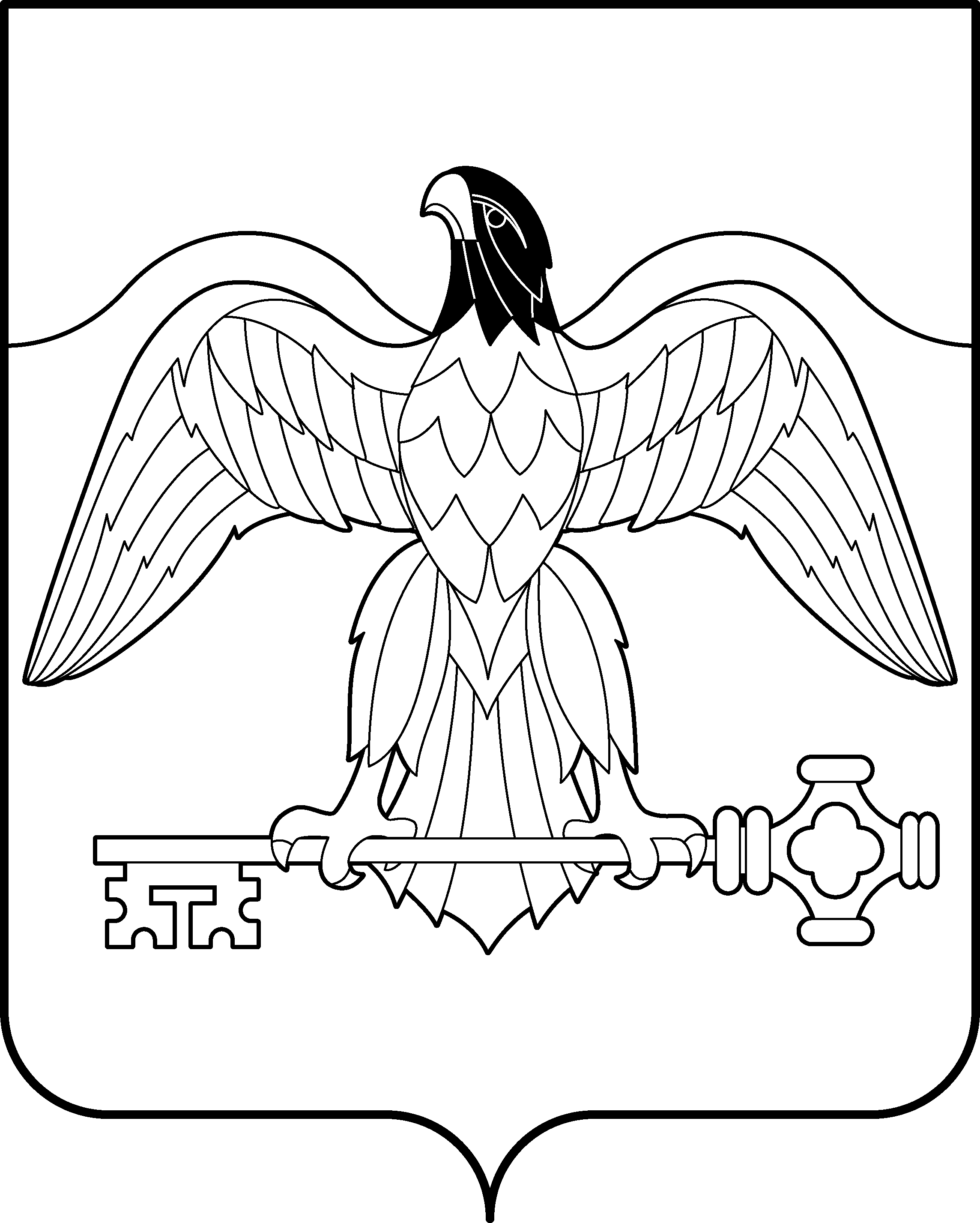 СОБРАНИЕ ДЕПУТАТОВКАРАБАШСКОГО ГОРОДСКОГО ОКРУГАЧЕЛЯБИНСКОЙ ОБЛАСТИРЕШЕНИЕот « 29 » сентября 2015г.№  3О назначении членов конкурснойкомиссии по отбору кандидатурна должность главы Карабашскогогородского округа        В соответствии с Федеральным законом от 06.10.2003г. № 131-ФЗ «Об общих принципах организации местного самоуправления в Российской Федерации»,пунктом 5 Положения о порядке проведения конкурса по отбору кандидатур на должность главы Карабашского городского округа, утвержденного решением Собрания депутатов Карабашского городского округа от 20.08.2015г. № 691, руководствуясь Уставом Карабашского городского округа,Собрание депутатов Карабашского городского округа РЕШАЕТ:1.  Назначить в состав конкурсной комиссии по отбору кандидатур на должность главы Карабашского городского округа:   1) Юмадилов Ринат Хатмуллинович, депутат Собрания депутатов Карабашского городского округа, индивидуальный предприниматель;2) Костерина Елена Георгиевна,депутат Собрания депутатов Карабашского городского округа, главный врач санатория – профилактория «Синегорье» ЗАО «Карабашмедь»;3) Крамер Андрей Юрьевич, депутат Собрания депутатов Карабашского городского округа, мастер по ремонту оборудования цеха ЦРС ЗАО «Карабашмедь».2.Настоящее решение вступает в силу с момента его подписания.  Председатель Собрания депутатов Карабашского городского округа                        Д.С. Шуткин